ЧОРТКІВСЬКА    МІСЬКА    РАДА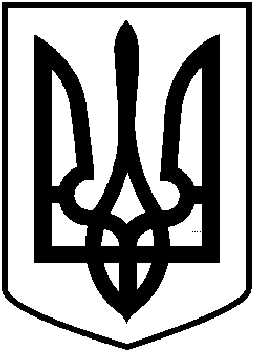 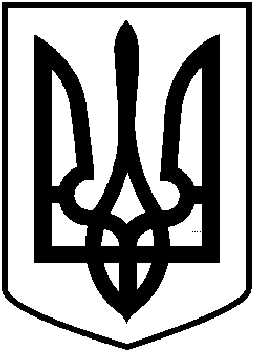 ВИКОНАВЧИЙ КОМІТЕТР І Ш Е Н Н Я   (проєкт)  ___  лютого 2023 року 					                           №  Про доцільність позбавленнябатьківських прав ***, 14.08.1991 р.н,.щодо малолітньої  дитини ***, 15.08.2019 р.н.         Відповідно до ст.ст. 8,12 Закону України «Про охорону дитинства»,статтею 164, 166 Сімейного кодексу України,Порядком провадження органом опіки та піклування діяльності, пов’язаної із захистом прав дитини, затвердженого постановою Кабінету Міністрів України від 24 вересня 2008 року № 866 «Питання діяльності органів опіки та піклування, пов’язаної із захистом прав дитини» (із змінами) враховуючи рішення комісії з питань захисту прав дитини виконавчого комітету міської ради від 16.02.2023 року № 1 керуючись ч.1 ст.52,ч.6 ст.59 Закону України «Про місцеве самоврядування в Україні», виконавчий комітет міської радиВИРІШИВ :       1. Затвердити висновок про доцільність позбавлення батьківських прав            гр. ***, 14.08.1991 р.н., жит. м.Чортків                  вул. Степана Бандери ***, кв.*** щодо малолітньої дочки ***, 15.08.2019 р.н., (додається)2. Копію рішення направити заявнику та в службу у справах дітей міської ради.3. Контроль за виконанням даного рішення  залишаю за собою.Міський голова                                                             Володимир  ШМАТЬКО               Гурин В.М              Фаріон М.С.              Заяць Н.М.                                                                                                       Додаток                    до рішення виконавчого комітету                                                                                             від       лютого 2023 року  № Чортківському районному судуВИСНОВОКоргану опіки та піклування Чортківської міської ради  про надання згоди на позбавлення  батьківських   прав гр. *** 14.08.1991 р.н.  за ухиляння від виконання батьківських  обов’язків, щодо малолітньої  дитини ***,15.08.2019 р.н.    Беручи до уваги представлені до справи документи: рішення комісії з питань захисту прав дитини №  1  від 16.02.2023 року „Про доцільність позбавлення батьківських  прав гр. ***, 14.08.1991 р.н. жит. м.Чортків вул.Степана Бандери *** кв.*** щодо малолітньої дочки ***, 15.08.2019 р.н. жительки м.Чортків вул.Бердо ***», копію  свідоцтва про народження дитини, свідчення сусідів, свідчення  сімейного лікаря-педіатра, копії рішення суду про розлучення, від 26 листопада 2020 року. Рішення суду «Про визначення місця проживання ***, 15.08.2019 р.н. з батьком ***, 03.04.1988 р.н. від 17 травня 2022 року. Захищаючи інтереси малолітньої дитини, керуючись ст.ст.164, 166 Сімейного кодексу України, та беручи до уваги вищевикладене, орган опіки та піклування  Чортківської міської ради  вважає за доцільне позбавити батьківських  прав     гр. ***, 14.08.1991 р.н. жит. м.Чортків вул.Степана Бандери *** кв.*** за ухиляння від виконання батьківських  обов’язків, щодо малолітньої дочки ***, 15.08.2019 р.н. жит. м.Чортків  вул. Бердо ***,   про що в Книзі реєстрацій народжень  20 серпня   2019  року зроблено відповідний  актовий записи  № ***  Чортківським міськрайонним відділом державної реєстрації актів цивільного стану Південно-Західного міжрегіонального управління Міністерства юстиції  (м.Івано-Франківськ)     Гр. *** після розлучення до дитини не навідувалась, участі у вихованні та утриманні не приймала, до дитини не приїздить, не телефонує,  не піклується про її життя та здоров’я, духовний та фізичний розвиток. Зі слів матері ***,  ***, гр.***  перебуває з 2020 року у республіці  Польща і від того часу  в Україну не приїздила, також  даний факт підтвердили  сусіди та  сімейний лікар-педіатр Строцень Г.Я.  Батько  ***  повністю доглядає та утримує  свою малолітню дитину, дбає про  її життя та здоров’я.    Захищаючи інтереси дитини,відповідно до п.72 «Порядку провадження органами опіки та піклування діяльності, пов’язаної із захистом прав дитини» затвердженого постановою Кабінету Міністрів України від 24.09.2008 р.№866,  керуючись ст.ст.164, 166 Сімейного кодексу України та беручи до уваги вищевикладене, відповідно до Порядку провадження органами опіки та піклування діяльності, пов’язаної із захистом прав дитини (із змінами), з метою соціально-правового захисту дитини, орган опіки та піклування Чортківської міської ради вважає за доцільне позбавити батьківських прав гр.***, 14.08.1991 р.н. жит.м.Чортків вул.Степана Бандери *** кв*** щодо малолітньої дочки ***, 15.08.2019 р.н., жит. м.Чортків вул.Бердо ***.Міський голова                                                             Володимир ШМАТЬКОПастух Тетяна  (0-3552) 2 29 25